BOARD OF DIRECTORSFRIENDS OF POPLAR HILL MANSIONDecember 20, 2023Open Board Meeting MinutesPresent: Board Chair, David Scheid, Treasurer, Sharon Murphy; Board Members: Ginny Hussey, Dee Neal; Curator & Recording Secretary, Sarah Meyers; Public Guest(s): 0Call to Order:  The December Open Board Meeting of the Friends of Poplar Hill Mansion was called to order on Wednesday, December 20, 2023 at 12:15 p.m. by Board Chair David Scheid.    Approval of Minutes:   The Board Chair asked if there were any corrections or additions to the November 15, 2023 Board Meeting Minutes. Hearing none, the November Board Meeting Minutes were approved. Reports:                                                                                                                                                                                                                                                                                                                                                                                                                                                                                                                                                                                                                                                                                                                                                                                                                                                                                                           Chair: David Scheid The Board met at The Candied Yam for lunch and it was suggested that we send food to Jeanne who was unable to attend due to personal issues regarding her partner. Those in attendance agreed and Sharon would deliver lunch to her along with well wishes. Treasurer Report: Chair Sharon MurphySharon gave a verbal report as she did not have time to tally all the holiday events at the Mansion.Sharon mentioned that the Friends sold out of tea boxes and she and Sarah made an additional 12 boxes to sell which also sold out for a total of $480.00. The Friends also took in $191.86 in gift shop sales. There was a $100 donation from the NSUSD1812 Stephen Decatur Chapter for the tea they hosted at PHM. Sharon made a $1251.86 deposit.  Curator Report: Sarah MeyersSee written report on file at Mansion.Sarah mentioned that she wants to do an exhibit about the history and influence of sugar in the 1800s. She asked for a budget of $1,000 to purchase some material items relating to the sugar industry. Ginny made a motion to allow Sarah to spend $1,000 for the new exhibit. Dee seconded. The motion passed unanimously.  Sarah also brought up the Bridal Show. The Board agreed that facetime with potential brides was more beneficial and agreed to send Sarah to the Bridal Show on January 20th. Ginny made the motion and Dee seconded to spend the money on a booth. The motion carried unanimously. Committee Reports: Membership: NoneEvents: Jeanne Mears The report on the Holiday events will be at the next meeting.Outreach:  No Report.Development:See Curator’s report about the new Sugar Exhibit.Review Committee: Ginny HusseyNo Report. Garden: Will Lowery Cutting Crew came out and did the clean-up at the Mansion. They ran out of mulch, but it was decided that it was not worth trying to get the small amount needed to finish the job, rather wait until spring. The grounds look more presentable. The total cost was $1,232.60.Grant: Ginny HusseyNo report.Old BusinessGinny, as Chair of the Nomination Committee, presented the slate of officers for the next two years:David Sheid for ChairJeanne Mears for Vice ChairSharon Murphy for TreasurerSarah Meyers remains as Recording Secretary (as per the City)The Board voted unanimously to accept the slate. The Board voted unanimously for the slate of officers.New BusinessDavid wants to have Board retreat to develop a strategic plan. Adjourn: The meeting adjourned at 12:35 PM. Respectfully Submitted,   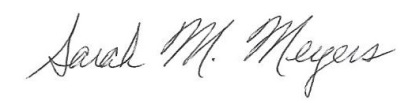 Sarah MeyersCurator, Recording Secretary